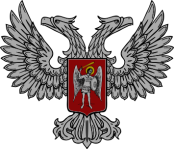 АДМИНИСТРАЦИЯ ГОРОДА ГОРЛОВКА РАСПОРЯЖЕНИЕ   главы администрации11  октября  2017 г.	                                                               № 847-р                                     г. ГорловкаО передаче в арендумуниципального имущества   На основании обращений субъектов хозяйствования о передаче в аренду муниципального имущества, руководствуясь  пунктами 4.1, 6.4  Временного Порядка аренды имущества муниципальной (коммунальной) собственности города Горловка, утвержденного распоряжением главы администрации города Горловка от                  03 апреля 2017 г. № 248-р (зарегистрировано в Горловском городском отделе юстиции Министерства юстиции Донецкой Народной Республики 26 апреля 2017 г. № 1971), пунктами  3.2.3, 4.1 Положения об администрации города Горловка, утвержденного распоряжением главы администрации города Горловка                            от 13 февраля 2015 г. № 1- р  Передать в аренду муниципальное имущество:Государственной инспекции Министерства агропромышленной политики и продовольствия Донецкой Народной Республики нежилое помещение по адресу: просп. Победы, 31а,  общей площадью  17,39 кв.м (в том числе площадь общего пользования 2,49 кв.м) под уставную деятельность, сроком на                            2 года 11 месяцев, с установлением арендной платы в размере 2 рос. руб. в год. Физическому лицу – предпринимателю  нежилое помещение по адресу: просп. Победы, 160,  площадью  10,1 кв.м  для размещения офиса,  сроком на 2 года 11 месяцев. Государственному  предприятию «Донбасстеплоэнерго» нежилые помещения  по  адресу:  ул. Комарова, 10/16,   общей    площадью    61,50  кв. м    для размещения пункта приема платежей, сроком на 2 года 11 месяцев, с установлением арендной платы в размере 2 рос. руб. в год.Обществу с ограниченной ответственностью «Источник» нежилое помещение по адресу: просп. Победы, 144, площадью 13,8 кв.м для размещения офиса, сроком на 2 года 11 месяцев.Физическому лицу – предпринимателю нежилое помещение по адресу: просп. Победы, 33/75, площадью 15,7 кв.м для размещения склада, сроком до 30.06.2020 г. 2Физическому лицу – предпринимателю нежилые помещения по адресу: пгт Гольмовский, ул. Никитовское шоссе, 3, общей площадью 163,8 кв.м для осуществления торговой деятельности продовольственными товарами, без продажи товаров подакцизной группы, сроком на 2 года 11 месяцев.Физическому лицу – предпринимателю нежилые помещения по адресу: ул. Коммунистическая, 41, общей площадью 103,53 кв.м, для размещения парикмахерской, сроком на 2 года 11 месяцев.Разрешить учреждению дополнительного образования «Горловский центр туризма, краеведения и экскурсий ученической молодежи» (Кабанцова)  передать  в  аренду физическому лицу – предпринимателю нежилое помещение по адресу: ул. Гагарина, 48, площадью 8,7 кв.м  для осуществления деятельности туристического агентства, сроком до 02.06.2020 г. Разрешить Учреждению культуры Городской дворец молодежи (Зайцев) передать в аренду физическому лицу – предпринимателю нежилое помещение по адресу: ул. Мазиковых, 25, площадью 9,0 кв.м для размещения склада, сроком на             2 года 11 месяцев.Разрешить Центру первичной медико – санитарной помощи № 2 города Горловка (Петриченко) передать в аренду Централизованной библиотечной системе нежилое помещение по адресу: ул. Плотинная, 66,  площадью 10,3 кв.м для размещения пункта выдачи литературы, сроком на 2 года 11 месяцев, с установлением арендной платы в размере 2 рос. руб. в год.Разрешить Горловской общеобразовательной школе I-III ступеней                № 8 (Курячий) передать в аренду учреждению дополнительного образования – Художественная школа г. Горловка нежилые помещения по адресу:                            просп.   Победы,   61,    общей   площадью   302,8   кв.м   для   проведения   учебных занятий с 05 ноября 2017 года по 30 апреля 2018 года (почасово), с установлением арендной платы в размере 2 рос. руб. в год.Разрешить учреждению дополнительного образования «Горловская детско – юношеская спортивная школа № 1» (Сорока) передать в аренду физическому лицу – предпринимателю нежилое помещение по адресу:                            ул. Мариупольская, 1,  площадью 34,7 кв.м для размещения буфета, без продажи товаров подакцизной группы, сроком на 2 года 11 месяцев.И.о. главы администрации                                                       И.С. ПРИХОДЬКО